NASTAVA NA DALJINU- 31.3.2020. Komunikacija: Proljeće pred vratimaOčitaj kod ili klikni na link https://www.e-sfera.hr/dodatni-digitalni-sadrzaji/81ddfce1-8044-4579-97ce-43554064e318/ poslušaj priču te idi na karticu galerija slika. Prepoznaj proljetnice!U pisanku napiši naslov te odgovori na pitanja velikim tiskanim slovima. O kome govori priča? O čemu je ljubica razmišljala?   Kakvo je sunce?   Što je vjetar zamolio ljubicu?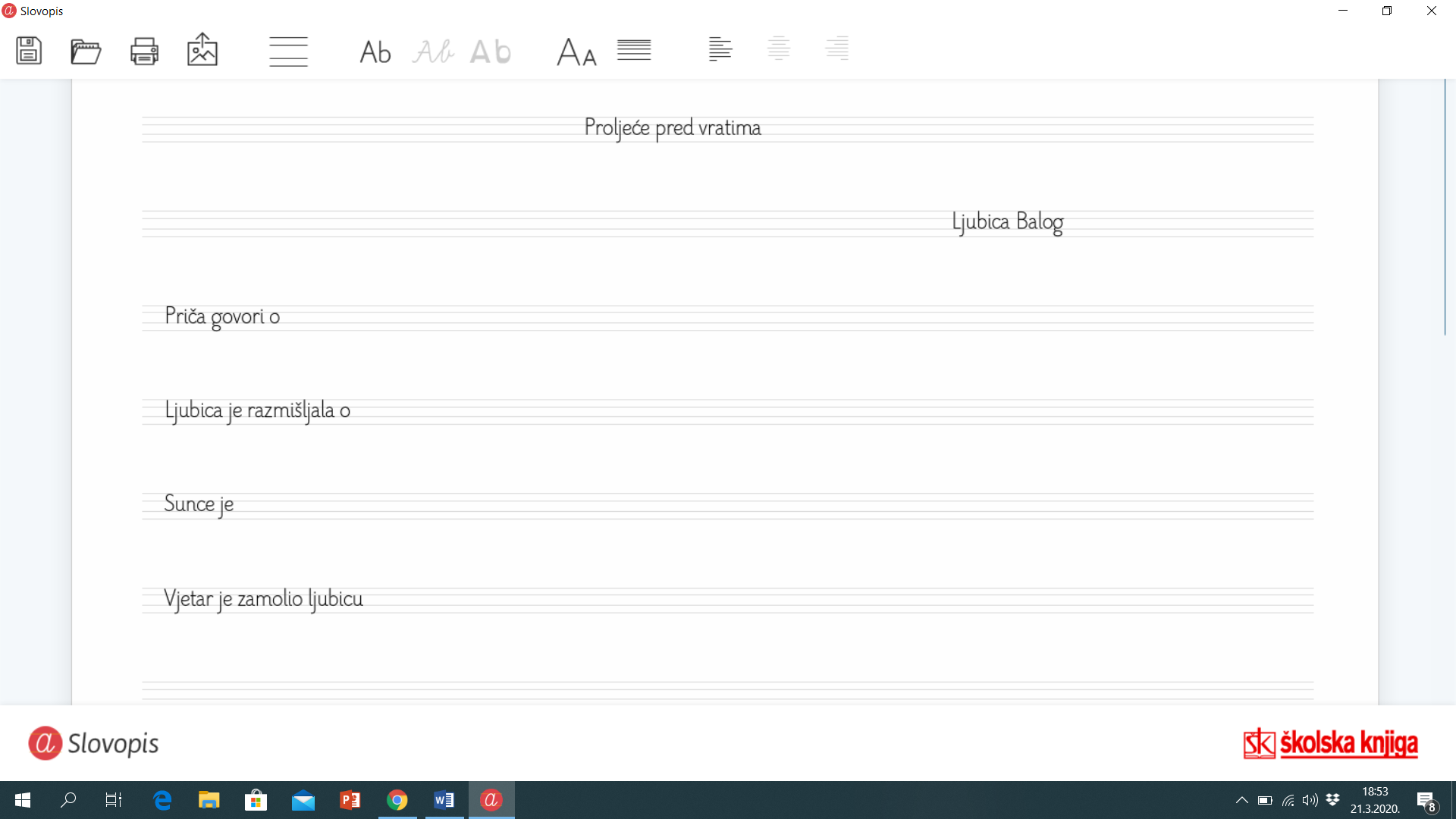 Ako želiš odigraj igricu na kartici zabavni kutak.SKRB O SEBI – Pravilno pranje rukuVeć i ptice na grani znaju da se ruke moraju redovito prati. Objasnite što treba učiniti kada imamo prljave ruke i uz slikovni prikaz opišite situacije kada treba prati ruke. Pravilno perite ruke na način kako je to prikazano na slici, u preporuci Hrvatskog Crvenog križa. Slikovni prikazi nalaze se u dokumentu.IZOBRAZBA U OBAVLJANJU POSLOVA-Dezinfekcija prostoraOvih dana puno se priča i o dezinfekcijskim sredstvima. Dezinficijensi su tvari koje služe za smanjenje broja mikroorganizama s površina. Te površine mogu biti predmeti, radne površine, ali i površine ljudskog tijela. Kod dezinfekcije razmišljajte o tome kako nije pitanje zaštititi samo sebe. Ako ne pripadate ugroženijim skupinama, vi ste nositelji virusa i higijenom i dezinfekcijom sebe štitite druge, ugroženije ljude. Zato je vaš današnji zadatak da uz pomoć roditelja (nikako ne uzimajte dezinfekcijska sredstva samostalno) dezinficirate sve kvake i prekidače za struju. Možete i ostale površine ( npr.stol)